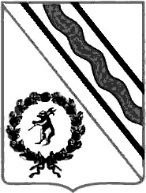 Администрация Тутаевского муниципального районаПОСТАНОВЛЕНИЕот 15.05.2023 № 372-пг. ТутаевО мерах по охране кабельных линий и сооружений связи на территории Тутаевского муниципального районаВ соответствии с Федеральным законом от 06.10.2003 года № 131-ФЗ «Об общих принципах организации местного самоуправления в Российской Федерации», постановлением Правительства РФ от 09.06.1995 года № 578 «Об утверждении Правил охраны линий и сооружений связи Российской Федерации», в целях проведения мероприятий, направленных на предупреждение повреждений линий и сооружений связи, а также для обеспечения обязательного выполнения всеми юридическими и физическими лицами правил охраны линий и сооружений связи, руководствуясь Уставом Тутаевского муниципального района, Администрация Тутаевского муниципального района ПОСТАНОВЛЯЕТ:1.Рекомендовать руководителям предприятий, учреждений, организаций независимо от их организационно - правовой формы и формы собственности, а также физическим лицам перед началом производства строительных, землеройных, ремонтных, монтажных работ, посадки и корчевании деревьев, при устройстве стоянок автотранспорта, установке торговых точек, сносе и реконструкции зданий и сооружений и других видах работ, производимых в пределах охранных зон линий связи, получить письменное согласование на их проведение с организацией по эксплуатации линий связи: ПАО «Ростелеком» по адресу: Российская Федерация, 152300, г. Тутаев, ул. Дементьева, д. 11, тел.: +7 (48533) 7-01-44, осуществляющей эксплуатационно–техническое обслуживание кабельных магистралей связи, в том числе осуществляющей постоянный контроль за производством земляных, строительных и прочих работ вблизи и в охранных зонах кабельных линий связи, выдачу технических условий (согласований) на производство указанных работ, на территории Тутаевского муниципального района.2.Рекомендовать руководителям предприятий, учреждений, организаций независимо от их организационно - правовой формы и формы собственности оказывать содействие представителям организаций по эксплуатации линий связи для проведения охранно-разъяснительной работы.3.Контроль за исполнением настоящего постановления оставляю за собой.4.Настоящее постановление вступает в силу после его официального опубликования.Глава Тутаевскогомуниципального района                                                                    О.В. Низова